Substance Institutepresents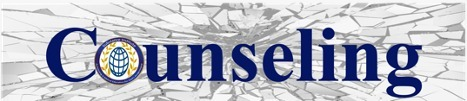 Module  11 -  Homework ONLY -Types of ClientsHomework – Module 11 – Types of ClientsName: ____________________________   Date:_____/_____/_____Question 1: What are the 4 Types of Difficult Clients You May Run Into?________________________________________________________________________________________________________________________________________________________________________________________________________________________Question 2: What are the 10 Principles of Communication with a Challenging Client?____________________________________________________________________________________________________________________________________________________________________________________________________________________________________________________________________________________________________________________________________________________________________________________________________________________________________________________________________________________________________________________________________________________________Question 3:  What are the 5 Basic Client 5 Positions / styles?______________________________________________________________________________________________________________________________________________________________________________________________________________________________________________________________________________Question 4: What are the 9 Skills & Topics of the Clients?______________________________________________________________________________________________________________________________________________________________________________________________________________________________________________________________________________________________________________________________________________________________________________________________________________________________________________________________________________________________________Question 5: In your own words, explain the three (3) types of clients you may have in every session when counseling people which are Neurotic, Psychotic, Personality Disordered?Neurotic____________________________________________________________________________________________________________________________________________________________________________________________________________________________________________________________________________________________________________________________________________________________Psychotic____________________________________________________________________________________________________________________________________________________________________________________________________________________________________________________________________________________________________________________________________________________________Personality Disordered____________________________________________________________________________________________________________________________________________________________________________________________________________________________________________________________________________________________________________________________________________________________Question 6:  Which types of clients you don’t want to counsel out of the Neurotic, Psychotic, Personality Disordered, please state why?__________________________________________________________________________________________________________________________________________________________________________________________________________________________________________________________________________________________________________________________________________________________________________________________________________________________________________________________________________________________________________________________________________